     ALERGENI: V pekovskih izdelkih so možni alergeni v sledovih: S,G,L,O,SE       IK – živilo izbrane kakovosti    BIO – biološko ali ekološko pridelano živilo                 V primeru, da ni mogoče zagotoviti ustreznih živil, bomo jedilnik spremenili.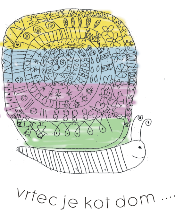 JEDILNIK ZA OTROKE VRTCA ŠENTJUR enota PONIKVA                                     13. MAJ – 17. MAJ  2024ZAJTRKAlergeniMALICAAlergeniKOSILOAlergeniPONEDELJEK    13. 5.  2024MLEKO - IKCORN-FLAKESGP,O,LSADNI ČAJ BREZ SLADKORJAPOLBELI KRUH BREZ DODATKOVIN Z MANJ SOLISADJEGPBIO GOVEJI GOLAŽKORUZNA POLENTABIO ZELENA SOLATA Z MOTOVILCEMSADJEGP,LZ,LTOREK  14. 5.  2024MLEČNI ZDROB – IKČOKOLADNI POSIP GP,L,OTROŠKI ČAJ BREZ SLADKORJAKORUZNI KRUHSADJE GPBROKOLI JUHAPIŠČANČJI TRAKCI V OMAKI – IKMLINCIBIO ZELENA SOLATA S PIROGP,LZ,L,JSREDA  15. 5.  2024ŠIPKOV ČAJ BREZ SLADKORJAOBLOŽEN OVSENI KRUHPIŠČANČJA KLOBASAREZINA SIRA – IKGP,GOV,LŠIPKOV ČAJ BREZ SLADKORJAOVSENI KRUHSADJEGP,GOVFIŽOLOVA ENOLONČNICA S PREKAJENO ŠUNKO SKUTINI ŠTRUKLJI – IKVIŠNJEV KOMPOTLZ,GP,L,JČETRTEK 16. 5.  2024SADNI ČAJ Z LIMONOPLETENICA S SEZAMOMGP,SE,SADNI ČAJ Z LIMONORŽENI KRUH SADJEGP,GRŠPARGLJEVA JUHA PURANJI ZREZEK S SEZAMOMRIŽ S PAPRIKOPESA V SOLATILZ,GP,L,JPETEK17. 5.  2024METIN ČAJ BREZ SLADKORJAČRNI KRUHJAJČNI NAMAZGP,L,JMETIN ČAJ BREZ SLADKORJAČRNI KRUHSADJE GPKOSTNA JUHA Z ZAKUHOSESEKLJAN ZREZEKPRAŽEN KROMPIRBIO ZELJE V SOLATI Z LEČO LZ,GP,JGP-gluten/pšenicaGR-gluten/ržO-oreškiL-mleko/laktozaR-ribeVB-volčji bobGOV-gluten/ovesGJ-gluten/ječmenGO-gorčično semeJ-jajceRA-rakiŽ-žveplov dioksidGPI-gluten/piraA-arašidi,SE-sezamovo semeS-sojaLZ-listna zelena